請遵守下列規定未遵守規定者將視為                       資格不符無法列入評選請勿更動封面設計與排版封面僅能出現計畫書名稱、報名序號、團隊名稱團隊名稱請勿使用校名貼上Youtube影片連結檔名請命名為『報名序號_計畫書』『報名序號_指導老師同意書』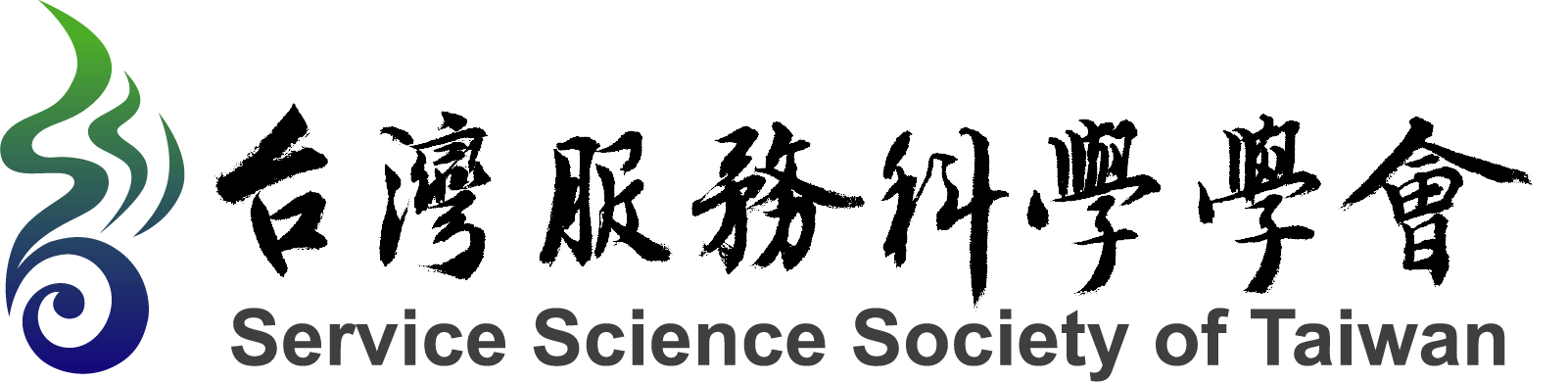 2022 InnoConnect+全國服務創新跨界共創大賽計畫書名稱：服務創新模式(示意)報名序號：2022901AAAA(示意)團隊名稱：服務科學改變世界(示意)Youtube影片連結：                              提供「創新構想與服務情境」說明影片，影片長度不得超過五分鐘，檔案命名為『InnoConnect 2022+報名序號』，並以不公開方式上傳到Youtube並提供連結。